Algebra 	Lesson Plans -Week 19	Dec. 17th- 21st MONDAY:		Ch. 6.7 Using Matrices to Solve Systems of EquationsTSW:  Write systems of equations as augmented matrices. Solve systems of equations by using               elementary row operations.Activity:  Warm-up; 6.6 HW review; Notes p. 376-378; whole group SmartBoard Practice;                       independent work handout.Assessment:  Q&A; homework; ObservationHW:   P. 379  # 13-27 OddsTUESDAY: 		Ch. 6.8  Systems of InequalitiesTSW:  Solve systems of linear inequalities by graphing.Activity:  Warm-up; 6.7 HW Review; Notes p. 382-383; Smartboard practice; Independent practice                        handout.Assessment: Observation, Q&A; HW HW:  P. 384  # 11-23 OddsWEDNESDAY: 		Ch. 6 ReviewTSW:   Review all major concepts for solving systems of equations/inequalities.Activity:  Smartboard Interactive; Small group review of study guide, Quiz 3 & 4 practiceAssessment:   Observation; results of review questions HW:  Study for the Chapter 6 Test (try the online practice test)THURSDAY:     	  	Chapter 6 TESTTSW:  Demonstrate his/her proficiency at solving systems of equations/Inequalities.Activity/Assessment:   Formal written test.HW:  NONEFRIDAY:	Half-Day Activities		TSW:  Final exam Review and math gamesActivity/Assessment:  Q&A, ObservationHW:  NONE!  Have a wonderful winter break.  STANDARDS COVERED THIS WEEK:  A.REI.6 and A. REI.12 (see details below)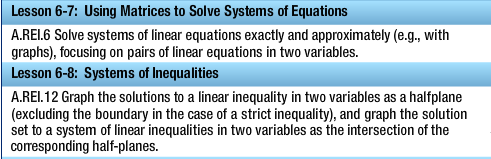 